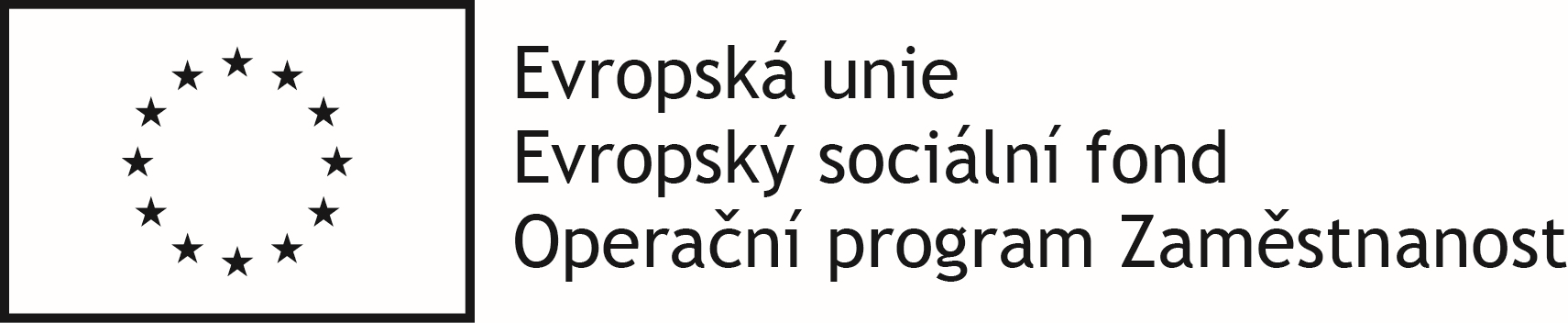 PROVOZNÍ ŘÁD DĚTSKÉHO KLUBU1. ÚVODProvoz klubu je realizován v rámci projektu „Dětský klub jako součást coworkingového centra“, reg. č. CZ.03.1.51/0.0/0.0/15_013/0000368 financovaného z Evropského sociálního fondu a státního rozpočtu ČR v rámci Operačního programu Zaměstnanost.Provozní řád Dětského klubu (v textu také “dětský klub” nebo “klub”) stanovuje formu organizace,upřesňuje kompetence všech zainteresovaných (dětí, rodičů, pracovníků) a podává rámcový přehled a informace o fungování dětského klubu. Je důležitou součástí dohody mezi rodiči a zřizovatelemdětského klubu - spolkem „Na Slunci.“, adresa: Rudka 2, Kunštát, 679 72 (dále také “spolek”, “provozovatel” nebo “zřizovatel”).Platnost provozního řádu je ode dne 11.1.2019 do nahrazení novým provozním řádem. Aktuálníprovozní řád bude umístěn v zázemí dětského klubu a na internetových stránkách klubuwww.naslunci.cz. Pravidelný provoz dětského klubu bude zahájen dne 1.2. 2019.1.1. Kontaktní informace:Provozovatel klubu:spolek „Na Slunci, z.s.“IČO: 032 56 103  adresa: Rudka 2, Kunštát, 67972zastoupen Inou Liškovou, předsedkyní spolkuwww.naslunci.czDětsky klubadresa: Jednotao, Rudka, Kunštát, 67972kontakt na hlavní kontaktní osobu: Ina Liškováinaliska@email.cz mob 776 043 571 2. PROVOZNÍ INFORMACE2.1 Provozní podmínky:Dětský klub je určen pouze dětem, které navštěvují 1. stupeň základní školy.Zázemím Dětského klubu je pronajatá budova Jednotao, Rudka, Kunštát, 67972K dispozici máme toalety, hernu, jídelnu a patro budovy. Jinak děti společně s pečovatelkami v případě příznivého počasí vyrážejí ven na procházku,na dětské hřiště nebo k bazénu.
Vybavení klubovny a program: Prostory jsou vybaveny zařízením a nábytkem, který odpovídá věku a potřebám dětí. Klub je vybaven výběrem z didaktických a metodických pomůcek a běžných hraček.													1Dopravní dostupnost: Zázemí klubu je vzdálené od zastávek MHD Rudka a Rudka prodejna (bus). Parkování pro osobní auta je možné na parkovišti u zadního vchodu nebo na parkovišti.Začátek a konec školního roku dětského klubu je shodný s běžným školním rokem. Dětský klubzajišťuje péči i v době školních prázdnin v průběhu roku. V době jarních a velkých letních prázdninzřizovatel pořádá příměstské letní tábory, na které se tento provozní řád nevztahuje. Dětský klubnezajišťuje péči o děti v době státních svátků.Provoz dětského klubu je od 12.00 do 17.00 hodin.Rodiče (zákonní zástupci či zmocněnec osoby) předávají dítě pečovatelce v dětském klubu dle pravidel stanovených v tomto provozním řádu.Kapacita skupiny dětského klubu na den je 16 dětí. Pokud zájem rodičů převažuje kapacity klubu, vede zřizovatel čekací listinu náhradníků, kteří jsou přijímáni podle volných kapacit a kritérií přijetí – viz dále v textu.2.2 Kritéria přijetí dítěte do dětského klubuNa přijetí dítěte do dětského klubu není nárok. O přijetí dětí rozhodují pečovatelé klubu a zřizovatel na základě přihlášky, požadovaného termínu a modelu docházky. Dítě musí navštěvovat 1. stupeňzákladní školy.Pro zařazení dítěte do dětského klubu musí každý z jeho rodičů, kteří s ním žijí ve společné domácnosti splňovat jednu z následujících podmínek:• je zaměstnaný (v tomto případě doloží potvrzení zaměstnavatele o pracovním poměru s uvedenímdoby trvání smlouvy)• vykonává podnikatelskou činnost (doloží potvrzení ČSSZ o úhradě odvodů na sociálního pojištění)• je nezaměstnaný, ale práci aktivně hledá (doloží potvrzení z úřadu práce o evidenci)• je zapojen v procesu vzdělávání nebo rekvalifikace (doloží potvrzení o studiu, potvrzení o účastina rekvalifikačním kurzu, popř. potvrzení o jeho úspěšném ukončení)Aktualizovaná potvrzení je povinností předkládat s každým začátkem pololetí školního roku.V případě střídavé péče stačí uvést údaje pro jednu z domácností, kde dítě pobývá.2.3 Zápis dítěte do dětského klubu:Před zápisem doporučujeme, aby se rodiče seznámili s Provozním řádem dětského klubu. Zápis dětí do dětského klubu probíhá průběžně dle kapacity a obsazenosti klubu. Všechny dokumenty potřebné k zápisu dítěte do dětského klubu jsou k dispozici ke stažení na našich webových stránkách www.naslunci.czJak se přihlásitPřihláškaV prostorách dětského klubu nebo na webových stránkách www.naslunci.cz je k dispoziciformulář přihlášky. Na základě vyplnění a odevzdání či odeslání tohoto formuláře na emailinaliska@email.cz kontaktujeme do týdne rodiče s oznámením o přijetí či nepřijetí, případně ozařazení dítěte na čekací listinu. Vyhodnocení bude probíhat na základě daných kritérií, viz v textudříve.Další postup:Pokud bude Vaše dítě přijato do dětského klubu, je třeba vyplnit a podepsat následující dokumenty.Dokumenty Vám budou zaslány společně s rozhodnutím o přijetí na email nebo k vyzvednutí v Jednotao.- Smlouva o péči o dítě včetně příloh včetně tohoto provozního řádu- Potvrzení o postavení na trhu práce/vzdělávání- Monitorovací list podpořené osoby (pro monitorování podpory v rámci projektu ESF)Rodiče tyto dokumenty zašlou či odevzdají na adresu provozovatele s nástupem dítěte do dětskéhoklubu. Tyto dokumenty jsou také k dispozici ke zhlédnutí či stažení na našich webových stránkách.FinanceDíky podpoře z Evropského sociálního fondu a státního rozpočtu ČR je provoz klubu pro rodiče a jejich děti zcela ZDARMA, a to až do konce Ledna 2022. Provoz klubu je financován v rámci projektu „Dětský klub jako součást coworkingového centra“, registrační číslo CZ.03.1.51/0.0/0.0/15_013/0000368.Dětem je v době účasti v klubu poskytována strava i svačina. Zajištěn je také pitný režim.2.4 Ukončeni docházkyUkončení docházky dítěte do klubu probíhá na základě oznámení rodičů, výpovědní lhůta nenístanovena. Doporučujeme oznámit ukončení včas, abychom mohli zajistit náhradníka. V případěpotřeby ukončení docházky dítěte je zapotřebí vyplnit druhou část monitorovacího listu/dotazník, zdůvodu zpětné vazby pedagogům a zřizovateli.3. PŘEDÁVÁNÍ DĚTÍ dětského klubu, VYZVEDÁVÁNÍ, OMLOUVÁNÍ, osoby zmocněné kpřevzetí dítěte3.1 Předávání dítěteProvozní doba dětského klubu je od 12:00 do 17:00. V případě potřeby lze provozní dobu upravit dle zájmu rodičů a možností provozovatele.Rodiče předávají dítě kdykoliv v této provozní době dle svých potřeb v předem domluveném čase.Předávání probíhá v prostorách Dětského klubu, pokud nejsou rodiče předem informováni jinak (vpřípadě společných výletů, slavností, návštěv kulturních akcí apod.).Dětský klub přebírá odpovědnost za dítě okamžikem podání ruky dítěte s pedagogem. Odpovědnostzřizovatele a pedagoga za dítě končí znovu podáním ruky. Při předávání dítěte rodič informujepečovatelky o důležitých okolnostech spojených se stavem dítěte (např. dítě po nemoci, závažnéokolnosti v rodině apod.). Jedná se především o okolnosti, které by mohly narušit fyzickou či psychickou pohodu dítěte a dalších dětí během pobytu v klubu. Rodič předává dítě dostatečně vybavené s ohledem na aktuální počasí a potřeby dítěte (viz dále v textu).3.2 Doprovod dítěte do klubuV případě zájmu a potřeby rodičů zajišťujeme i vyzvednutí dětí ve škole či školní družině a jejichdoprovod do klubu, kde si je rodiče mohou po práci vyzvednout. Tato služba je na vzájemné domluvě a bude řešena individuálně osobně. Dle toho jak funguje konkrétní základní škola musí si toto rodič sám ve škole či školní družině domluvit a zplnomocní k tomu námi určenou osobu. Mezi zřizovatelem a rodičem bude uzavřena smlouva o doprovodu dítěte do klubu.3.3 Vyzvedávání dítěteČas určený pro vyzvedávání dětí rodiči nebo zmocněnými osobami je opět kdykoliv v provozní době klubu, ale na základě předchozí domluvy kvůli zajištění plynulého programu pro děti či pobytu venku.Rodiče jsou informováni o závažných událostech z průběhu pobytu v klubu (úrazy, hádky, vyjmutíklíštěte) týkajících se jejich dítěte.3.4. Osoby zmocněné k převzetí dítěteRodič nebo jeho zákonný zástupce předá pečovatelkám před zahájením docházky písemný seznamosob oprávněných k vyzvedávání dítěte. Tento seznam je možné aktualizovat průběžně tak, aby bylazajištěna bezpečnost dítěte.3.5 Omlouvání dítěteV případě nepředpokládané absence dítěte v dětském klubu, např. z důvodů onemocnění čiz obdobných vážných důvodů, je třeba dítě omluvit, a to nejpozději do 12:00 toho dne na telefonním čísle Jáni Laštovičkové 773232377. V případě déle trvající absence je nutno na ni a předpokládanou dobu trvání koordinátora klubu e-mailem (inaliska@email.cz) či telefonicky upozornit.4. CHOD dětského klubu4.1 Pravidla pobytu v zázemí klubuDěti jsou u nás vedeny k samostatnosti a zodpovědnému chování. Proto prosíme o dodržovánínásledujících pravidel:- Nezakazujeme nosit si do herny klubu hračky z domova, nicméně přinesenou hračku musí se o ní postarat. - Je zakázáno ničení majetku a vybavení klubu. Za veškeré škody na vybavení klubu způsobenédítětem nese zodpovědnost rodič dítěte.- Z bezpečnostních důvodů je v klubu zakázána konzumace žvýkaček, bonbonů a lízátek.- Z provozních a hygienických důvodů není dětem umožněn volný pohyb s nápojem či jídlemv prostorách klubu, pouze na vyhrazených místech u stolu.- Děti by neměly nosit do klubu žádné cennosti (mobilní telefon, jinou drahou elektroniku,fotoaparát, případně jiné cennosti - šperky, hodinky). Pokud účastník této výzvy přestoneuposlechne, je povinen si cenné věci a peníze uschovat. Klub nenese zodpovědnost za jejich ztrátu, krádež či škodu.- Děti nesmí opustit bez souhlasu vedoucích objekt či prostory, při pohybu venku, při hrách jedítě povinno dbát pokynů vedoucích, nevzdalovat se od skupiny či určené trasy. Dle pokynůvedoucích děti nesmí chodit bez souhlasu na určená místa.- Děti respektují pokyny vedoucích.- Děti by měly užívat zásady slušného chování a neužívat sprostá slova.- V případě násilí nebo šikany je potřeba ihned upozornit jakoukoli pečovatelku.Návrhy a impulsy ze stran rodičů k činnosti pečovatelek jsou vítány v době, kdy se pečovatelkanevěnuje dětem nebo na společných schůzkách. Pravidla jsou dále tvořena a zpřesňována běhemčinnosti Dětského klubu. Jejich aktuální verze je k nahlédnutí na nástěnce v dětském klubu. Rodiče jsou vítanými pomocníky při tvoření těchto pravidel, a to formou zpětné vazby pečovatelce nebo zřizovateli.4.2 Pečovatelky:Se skupinou max. 16 dětí pracují 2 pečovatelky. Po domluvě s pečovatelkou se mohou programuúčastnit další dobrovolníci (např. Účastníci EVS, studenti pedagogických a environmentálních oborů) nebo rodiče.Podmínkou je, aby skupinu dětí vždy do terénu doprovázely dvě dospělé osoby. Pro menší skupinu dětí v zázemí postačí, v krajním případě nutnosti, jedna pečovatelka.4.3 Stravování:Stravování není ze strany klubu zajištěno. Rodiče se budou střídat v přípravě obědů. Klub zajišťuje pouze pitný režim.4.4 Informace o zdravotním stavu dítěteRodič je povinen informovat pečovatele o důležitých okolnostech spojených se zdravotním stavemdítěte, např. jeho alergiích, užívaných lécích apod. Rodič také pečovatele informuje o závažnýchskutečnostech v rodině, které by mohly ovlivnit psychickou a fyzickou pohodu dítěte.Pečovatelky při práci s dítětem vychází z informací o zdravotním stavu dítěte, jeho stravovacíchnávycích a dalších omezeních. Tyto informace rodiče poskytli při zápisu dítěte dětského klubu. Rodiče jsou povinni neprodleně informovat dětský klub o změnách těchto údajů.Dítě je nutno nechat doma v případě, že u něj zpozorujete některý z těchto symptomů:· zvýšená teplota· kašel a rýma, které evidentně oslabují dítě· zvracení (je třeba nechat dítě doma alespoň 1 den po vymizení symptomů)· průjem (je třeba nechat dítě doma alespoň 1 den po vymizení symptomů)· bolest v uchu· bolest v oblasti břicha· bolest při močení· vši· v rodině se vyskytlo nějaké infekční onemocnění (salmonelosa, žloutenka atd.)Pečovatelka může odmítnout dítě do dětského klubu přijmout, pokud usoudí, že není dítě zdravé(teplota, silný kašel či zánětlivá rýma apod.). Pokud se objeví příznaky onemocnění během pobytu v dětském klubu (teplota, zvracení, bolesti břicha apod.), budou rodiče telefonicky informování a vyzváni k vyzvednutí dítěte. V akutních případech bude zavolána rychlá záchranná služba, rodiče budou okamžitě telefonicky informováni. V případě nálezu klíštěte je klíště vytaženo pečovatelkou a rodičům to oznamují při vyzvedávání dítěte. Rodiče jsou povinni informovat dětský klub o alergiích dítěte na bodnutí hmyzem.4.5 Vybavení dětí:Pro bezpečný a příjemný pobyt dětí ve venkovním prostředí je nutné, aby děti měly dobré vybaveníodpovídající aktuálnímu počasí. Vybavení podle aktuálního počasí zajišťuje rodič. Dítě si s seboupřinese přezůvky.4.6 PojištěniSpolek Institut pro ženy, z.s. je pojištěn u Pojišťovny Kooperativa.S provozním řádem souhlasím Ina Lišková, předsedkyně spolkuV Rudce, dne 11.1.2019